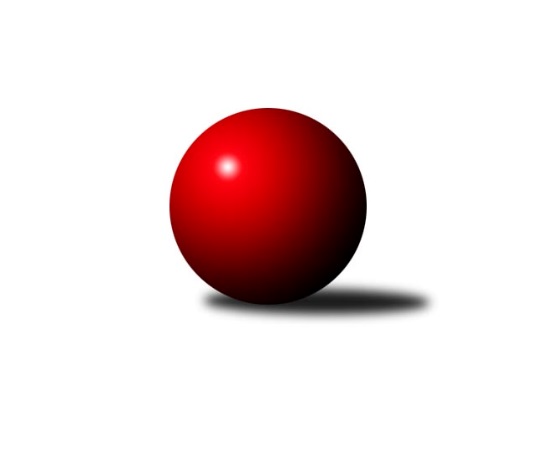 Č.3Ročník 2022/2023	23.5.2024 Jihomoravská divize 2022/2023Statistika 3. kolaTabulka družstev:		družstvo	záp	výh	rem	proh	skore	sety	průměr	body	plné	dorážka	chyby	1.	KK Kroměříž	3	3	0	0	19.0 : 5.0 	(49.5 : 22.5)	3218	6	2174	1044	35.7	2.	KC Zlín B	3	3	0	0	18.0 : 6.0 	(40.5 : 31.5)	3186	6	2167	1019	37.3	3.	KK Orel Telnice	3	2	1	0	14.0 : 10.0 	(36.5 : 35.5)	3247	5	2210	1036	36.3	4.	TJ Sokol Mistřín B	3	2	0	1	17.0 : 7.0 	(43.5 : 28.5)	3339	4	2258	1081	34	5.	TJ Sokol Brno IV	3	2	0	1	15.0 : 9.0 	(43.5 : 28.5)	3271	4	2178	1093	31	6.	SK Baník Ratíškovice A	3	2	0	1	15.0 : 9.0 	(39.5 : 32.5)	3296	4	2219	1077	30	7.	TJ Jiskra Otrokovice	3	1	1	1	12.0 : 12.0 	(33.5 : 38.5)	3170	3	2167	1003	43.3	8.	KK Slovan Rosice B	3	1	0	2	10.0 : 14.0 	(33.0 : 39.0)	3001	2	2109	892	61.7	9.	TJ Sokol Šanov B	3	1	0	2	9.0 : 15.0 	(29.5 : 42.5)	3149	2	2147	1002	42.3	10.	KK Vyškov C	3	1	0	2	8.0 : 16.0 	(29.0 : 43.0)	3096	2	2144	953	53.3	11.	KK Blansko B	3	0	1	2	9.0 : 15.0 	(31.5 : 40.5)	3129	1	2143	986	49	12.	SK Baník Ratíškovice B	3	0	1	2	5.0 : 19.0 	(28.5 : 43.5)	3029	1	2111	919	61.3	13.	TJ Sokol Husovice C	2	0	0	2	5.0 : 11.0 	(22.5 : 25.5)	3133	0	2131	1002	46.5	14.	SKK Dubňany	2	0	0	2	4.0 : 12.0 	(19.5 : 28.5)	3231	0	2175	1056	43.5Tabulka doma:		družstvo	záp	výh	rem	proh	skore	sety	průměr	body	maximum	minimum	1.	KK Kroměříž	2	2	0	0	13.0 : 3.0 	(35.0 : 13.0)	3083	4	3090	3075	2.	KC Zlín B	2	2	0	0	12.0 : 4.0 	(27.5 : 20.5)	3120	4	3166	3073	3.	KK Slovan Rosice B	1	1	0	0	7.0 : 1.0 	(15.5 : 8.5)	3144	2	3144	3144	4.	KK Orel Telnice	1	1	0	0	5.0 : 3.0 	(13.0 : 11.0)	3326	2	3326	3326	5.	TJ Sokol Mistřín B	2	1	0	1	10.0 : 6.0 	(27.0 : 21.0)	3304	2	3304	3303	6.	TJ Sokol Brno IV	2	1	0	1	8.0 : 8.0 	(27.5 : 20.5)	3174	2	3228	3119	7.	KK Vyškov C	2	1	0	1	6.0 : 10.0 	(21.0 : 27.0)	3258	2	3279	3236	8.	KK Blansko B	1	0	1	0	4.0 : 4.0 	(12.0 : 12.0)	3244	1	3244	3244	9.	SK Baník Ratíškovice B	2	0	1	1	4.0 : 12.0 	(20.0 : 28.0)	3066	1	3071	3061	10.	SKK Dubňany	0	0	0	0	0.0 : 0.0 	(0.0 : 0.0)	0	0	0	0	11.	SK Baník Ratíškovice A	1	0	0	1	2.0 : 6.0 	(11.0 : 13.0)	3238	0	3238	3238	12.	TJ Jiskra Otrokovice	1	0	0	1	2.0 : 6.0 	(9.5 : 14.5)	3232	0	3232	3232	13.	TJ Sokol Šanov B	1	0	0	1	1.0 : 7.0 	(7.5 : 16.5)	3174	0	3174	3174	14.	TJ Sokol Husovice C	2	0	0	2	5.0 : 11.0 	(22.5 : 25.5)	3133	0	3171	3095Tabulka venku:		družstvo	záp	výh	rem	proh	skore	sety	průměr	body	maximum	minimum	1.	SK Baník Ratíškovice A	2	2	0	0	13.0 : 3.0 	(28.5 : 19.5)	3309	4	3329	3289	2.	TJ Jiskra Otrokovice	2	1	1	0	10.0 : 6.0 	(24.0 : 24.0)	3139	3	3210	3067	3.	KK Orel Telnice	2	1	1	0	9.0 : 7.0 	(23.5 : 24.5)	3207	3	3228	3186	4.	TJ Sokol Mistřín B	1	1	0	0	7.0 : 1.0 	(16.5 : 7.5)	3374	2	3374	3374	5.	TJ Sokol Brno IV	1	1	0	0	7.0 : 1.0 	(16.0 : 8.0)	3368	2	3368	3368	6.	KK Kroměříž	1	1	0	0	6.0 : 2.0 	(14.5 : 9.5)	3354	2	3354	3354	7.	KC Zlín B	1	1	0	0	6.0 : 2.0 	(13.0 : 11.0)	3253	2	3253	3253	8.	TJ Sokol Šanov B	2	1	0	1	8.0 : 8.0 	(22.0 : 26.0)	3137	2	3224	3050	9.	TJ Sokol Husovice C	0	0	0	0	0.0 : 0.0 	(0.0 : 0.0)	0	0	0	0	10.	KK Vyškov C	1	0	0	1	2.0 : 6.0 	(8.0 : 16.0)	2935	0	2935	2935	11.	SK Baník Ratíškovice B	1	0	0	1	1.0 : 7.0 	(8.5 : 15.5)	2992	0	2992	2992	12.	KK Blansko B	2	0	0	2	5.0 : 11.0 	(19.5 : 28.5)	3072	0	3097	3047	13.	SKK Dubňany	2	0	0	2	4.0 : 12.0 	(19.5 : 28.5)	3231	0	3293	3168	14.	KK Slovan Rosice B	2	0	0	2	3.0 : 13.0 	(17.5 : 30.5)	2930	0	2973	2886Tabulka podzimní části:		družstvo	záp	výh	rem	proh	skore	sety	průměr	body	doma	venku	1.	KK Kroměříž	3	3	0	0	19.0 : 5.0 	(49.5 : 22.5)	3218	6 	2 	0 	0 	1 	0 	0	2.	KC Zlín B	3	3	0	0	18.0 : 6.0 	(40.5 : 31.5)	3186	6 	2 	0 	0 	1 	0 	0	3.	KK Orel Telnice	3	2	1	0	14.0 : 10.0 	(36.5 : 35.5)	3247	5 	1 	0 	0 	1 	1 	0	4.	TJ Sokol Mistřín B	3	2	0	1	17.0 : 7.0 	(43.5 : 28.5)	3339	4 	1 	0 	1 	1 	0 	0	5.	TJ Sokol Brno IV	3	2	0	1	15.0 : 9.0 	(43.5 : 28.5)	3271	4 	1 	0 	1 	1 	0 	0	6.	SK Baník Ratíškovice A	3	2	0	1	15.0 : 9.0 	(39.5 : 32.5)	3296	4 	0 	0 	1 	2 	0 	0	7.	TJ Jiskra Otrokovice	3	1	1	1	12.0 : 12.0 	(33.5 : 38.5)	3170	3 	0 	0 	1 	1 	1 	0	8.	KK Slovan Rosice B	3	1	0	2	10.0 : 14.0 	(33.0 : 39.0)	3001	2 	1 	0 	0 	0 	0 	2	9.	TJ Sokol Šanov B	3	1	0	2	9.0 : 15.0 	(29.5 : 42.5)	3149	2 	0 	0 	1 	1 	0 	1	10.	KK Vyškov C	3	1	0	2	8.0 : 16.0 	(29.0 : 43.0)	3096	2 	1 	0 	1 	0 	0 	1	11.	KK Blansko B	3	0	1	2	9.0 : 15.0 	(31.5 : 40.5)	3129	1 	0 	1 	0 	0 	0 	2	12.	SK Baník Ratíškovice B	3	0	1	2	5.0 : 19.0 	(28.5 : 43.5)	3029	1 	0 	1 	1 	0 	0 	1	13.	TJ Sokol Husovice C	2	0	0	2	5.0 : 11.0 	(22.5 : 25.5)	3133	0 	0 	0 	2 	0 	0 	0	14.	SKK Dubňany	2	0	0	2	4.0 : 12.0 	(19.5 : 28.5)	3231	0 	0 	0 	0 	0 	0 	2Tabulka jarní části:		družstvo	záp	výh	rem	proh	skore	sety	průměr	body	doma	venku	1.	TJ Jiskra Otrokovice	0	0	0	0	0.0 : 0.0 	(0.0 : 0.0)	0	0 	0 	0 	0 	0 	0 	0 	2.	SK Baník Ratíškovice A	0	0	0	0	0.0 : 0.0 	(0.0 : 0.0)	0	0 	0 	0 	0 	0 	0 	0 	3.	SKK Dubňany	0	0	0	0	0.0 : 0.0 	(0.0 : 0.0)	0	0 	0 	0 	0 	0 	0 	0 	4.	KK Orel Telnice	0	0	0	0	0.0 : 0.0 	(0.0 : 0.0)	0	0 	0 	0 	0 	0 	0 	0 	5.	KK Kroměříž	0	0	0	0	0.0 : 0.0 	(0.0 : 0.0)	0	0 	0 	0 	0 	0 	0 	0 	6.	TJ Sokol Brno IV	0	0	0	0	0.0 : 0.0 	(0.0 : 0.0)	0	0 	0 	0 	0 	0 	0 	0 	7.	TJ Sokol Šanov B	0	0	0	0	0.0 : 0.0 	(0.0 : 0.0)	0	0 	0 	0 	0 	0 	0 	0 	8.	KK Vyškov C	0	0	0	0	0.0 : 0.0 	(0.0 : 0.0)	0	0 	0 	0 	0 	0 	0 	0 	9.	KC Zlín B	0	0	0	0	0.0 : 0.0 	(0.0 : 0.0)	0	0 	0 	0 	0 	0 	0 	0 	10.	KK Slovan Rosice B	0	0	0	0	0.0 : 0.0 	(0.0 : 0.0)	0	0 	0 	0 	0 	0 	0 	0 	11.	KK Blansko B	0	0	0	0	0.0 : 0.0 	(0.0 : 0.0)	0	0 	0 	0 	0 	0 	0 	0 	12.	TJ Sokol Mistřín B	0	0	0	0	0.0 : 0.0 	(0.0 : 0.0)	0	0 	0 	0 	0 	0 	0 	0 	13.	SK Baník Ratíškovice B	0	0	0	0	0.0 : 0.0 	(0.0 : 0.0)	0	0 	0 	0 	0 	0 	0 	0 	14.	TJ Sokol Husovice C	0	0	0	0	0.0 : 0.0 	(0.0 : 0.0)	0	0 	0 	0 	0 	0 	0 	0 Zisk bodů pro družstvo:		jméno hráče	družstvo	body	zápasy	v %	dílčí body	sety	v %	1.	Marek Rozsíval 	TJ Sokol Brno IV 	3	/	3	(100%)	10.5	/	12	(88%)	2.	Tomáš Kejík 	KK Kroměříž 	3	/	3	(100%)	10	/	12	(83%)	3.	Aleš Procházka 	TJ Sokol Šanov B 	3	/	3	(100%)	9	/	12	(75%)	4.	Milan Peťovský 	TJ Sokol Mistřín B 	3	/	3	(100%)	8.5	/	12	(71%)	5.	Zbyněk Bábíček 	TJ Sokol Mistřín B 	3	/	3	(100%)	8	/	12	(67%)	6.	Radek Ingr 	KK Kroměříž 	3	/	3	(100%)	8	/	12	(67%)	7.	Radim Máca 	TJ Sokol Brno IV 	3	/	3	(100%)	7.5	/	12	(63%)	8.	Jakub Sabák 	TJ Jiskra Otrokovice 	3	/	3	(100%)	7	/	12	(58%)	9.	Petr Polepil 	KC Zlín B 	3	/	3	(100%)	7	/	12	(58%)	10.	Miroslav Ptáček 	KK Slovan Rosice B 	2	/	2	(100%)	7	/	8	(88%)	11.	Viktor Výleta 	SK Baník Ratíškovice A 	2	/	2	(100%)	6	/	8	(75%)	12.	Martina Zimáková 	KC Zlín B 	2	/	2	(100%)	6	/	8	(75%)	13.	Petr Streubel 	KK Slovan Rosice B 	2	/	2	(100%)	5.5	/	8	(69%)	14.	Tereza Divílková 	TJ Jiskra Otrokovice 	2	/	2	(100%)	5.5	/	8	(69%)	15.	Zdeňka Ševčíková 	KK Blansko B 	2	/	2	(100%)	5	/	8	(63%)	16.	Josef Něnička 	SK Baník Ratíškovice A 	2	/	2	(100%)	5	/	8	(63%)	17.	Zdeněk Jurkovič 	SKK Dubňany  	2	/	2	(100%)	4	/	8	(50%)	18.	Pavel Kubálek 	KC Zlín B 	2	/	3	(67%)	10	/	12	(83%)	19.	Jiří Tesař 	KK Kroměříž 	2	/	3	(67%)	9	/	12	(75%)	20.	Jaroslav Pavlík 	KK Kroměříž 	2	/	3	(67%)	9	/	12	(75%)	21.	Josef Kotlán 	KK Blansko B 	2	/	3	(67%)	8	/	12	(67%)	22.	Radek Horák 	TJ Sokol Mistřín B 	2	/	3	(67%)	8	/	12	(67%)	23.	Jiří Dvořák 	KK Orel Telnice 	2	/	3	(67%)	8	/	12	(67%)	24.	Jaroslav Šerák 	SK Baník Ratíškovice A 	2	/	3	(67%)	8	/	12	(67%)	25.	Michael Divílek ml.	TJ Jiskra Otrokovice 	2	/	3	(67%)	7	/	12	(58%)	26.	Daniel Mach 	KK Kroměříž 	2	/	3	(67%)	7	/	12	(58%)	27.	Jaroslav Polášek 	TJ Sokol Mistřín B 	2	/	3	(67%)	7	/	12	(58%)	28.	Josef Král 	KK Orel Telnice 	2	/	3	(67%)	7	/	12	(58%)	29.	Jiří Šimeček 	KK Orel Telnice 	2	/	3	(67%)	7	/	12	(58%)	30.	Jakub Cizler 	TJ Sokol Mistřín B 	2	/	3	(67%)	6.5	/	12	(54%)	31.	Iva Rosendorfová 	TJ Sokol Brno IV 	2	/	3	(67%)	6	/	12	(50%)	32.	Pavel Dvořák 	KK Orel Telnice 	2	/	3	(67%)	5.5	/	12	(46%)	33.	Zdeněk Bachňák 	KC Zlín B 	2	/	3	(67%)	5	/	12	(42%)	34.	Radim Čuřík 	SK Baník Ratíškovice A 	2	/	3	(67%)	5	/	12	(42%)	35.	Tomáš Květoň 	SK Baník Ratíškovice B 	1	/	1	(100%)	4	/	4	(100%)	36.	Petr Boček 	KK Kroměříž 	1	/	1	(100%)	4	/	4	(100%)	37.	Roman Janás 	SKK Dubňany  	1	/	1	(100%)	4	/	4	(100%)	38.	Lucie Kelpenčevová 	TJ Sokol Husovice C 	1	/	1	(100%)	3	/	4	(75%)	39.	Petr Vyhnalík 	KK Slovan Rosice B 	1	/	1	(100%)	3	/	4	(75%)	40.	Jarmila Bábíčková 	SK Baník Ratíškovice B 	1	/	1	(100%)	3	/	4	(75%)	41.	Robert Pacal 	TJ Sokol Husovice C 	1	/	1	(100%)	3	/	4	(75%)	42.	Jaroslav Zahrádka 	KK Vyškov C 	1	/	1	(100%)	3	/	4	(75%)	43.	Dennis Urc 	TJ Sokol Mistřín B 	1	/	1	(100%)	3	/	4	(75%)	44.	Petr Bakaj ml.	TJ Sokol Šanov B 	1	/	1	(100%)	3	/	4	(75%)	45.	Jaromír Šula 	TJ Sokol Husovice C 	1	/	1	(100%)	3	/	4	(75%)	46.	Tomáš Matlach 	KC Zlín B 	1	/	1	(100%)	3	/	4	(75%)	47.	Josef Černý 	SKK Dubňany  	1	/	1	(100%)	3	/	4	(75%)	48.	Michael Divílek st.	TJ Jiskra Otrokovice 	1	/	1	(100%)	2	/	4	(50%)	49.	Anastasios Jiaxis 	KK Slovan Rosice B 	1	/	1	(100%)	2	/	4	(50%)	50.	Vladimír Crhonek 	KK Vyškov C 	1	/	1	(100%)	2	/	4	(50%)	51.	Jana Kurialová 	KK Vyškov C 	1	/	2	(50%)	5	/	8	(63%)	52.	Vojtěch Stárek 	TJ Sokol Husovice C 	1	/	2	(50%)	5	/	8	(63%)	53.	Jiří Zapletal 	KK Blansko B 	1	/	2	(50%)	5	/	8	(63%)	54.	Magda Winterová 	KK Slovan Rosice B 	1	/	2	(50%)	4.5	/	8	(56%)	55.	Marta Volfová 	TJ Sokol Šanov B 	1	/	2	(50%)	4.5	/	8	(56%)	56.	Ladislav Kacetl 	TJ Sokol Šanov B 	1	/	2	(50%)	4	/	8	(50%)	57.	Jiří Rauschgold 	TJ Sokol Husovice C 	1	/	2	(50%)	4	/	8	(50%)	58.	Radoslav Rozsíval 	TJ Sokol Brno IV 	1	/	2	(50%)	3.5	/	8	(44%)	59.	Teofil Hasák 	TJ Jiskra Otrokovice 	1	/	2	(50%)	3	/	8	(38%)	60.	Petr Jonášek 	TJ Jiskra Otrokovice 	1	/	2	(50%)	3	/	8	(38%)	61.	František Hrazdíra 	KK Orel Telnice 	1	/	2	(50%)	3	/	8	(38%)	62.	Petr Bakaj 	TJ Sokol Šanov B 	1	/	2	(50%)	2	/	8	(25%)	63.	Miroslav Vítek 	TJ Sokol Brno IV 	1	/	3	(33%)	8	/	12	(67%)	64.	Lukáš Chadim 	TJ Sokol Brno IV 	1	/	3	(33%)	7	/	12	(58%)	65.	Petr Večerka 	KK Vyškov C 	1	/	3	(33%)	6	/	12	(50%)	66.	Tomáš Koplík ml.	SK Baník Ratíškovice A 	1	/	3	(33%)	6	/	12	(50%)	67.	Zdeněk Helešic 	SK Baník Ratíškovice B 	1	/	3	(33%)	6	/	12	(50%)	68.	Vít Janáček 	KK Blansko B 	1	/	3	(33%)	5.5	/	12	(46%)	69.	Michal Klvaňa 	KK Slovan Rosice B 	1	/	3	(33%)	5	/	12	(42%)	70.	Dominik Schüller 	SK Baník Ratíškovice A 	1	/	3	(33%)	5	/	12	(42%)	71.	Ladislav Novotný 	KK Blansko B 	1	/	3	(33%)	4.5	/	12	(38%)	72.	Milan Svačina 	KK Vyškov C 	1	/	3	(33%)	4	/	12	(33%)	73.	Břetislav Láník 	KK Vyškov C 	1	/	3	(33%)	4	/	12	(33%)	74.	Zdenek Pokorný 	KK Orel Telnice 	1	/	3	(33%)	4	/	12	(33%)	75.	Milan Mikáč 	KK Orel Telnice 	0	/	1	(0%)	2	/	4	(50%)	76.	Vojtěch Toman 	SK Baník Ratíškovice A 	0	/	1	(0%)	2	/	4	(50%)	77.	Václav Kratochvíla 	SKK Dubňany  	0	/	1	(0%)	2	/	4	(50%)	78.	Jaroslav Smrž 	KK Slovan Rosice B 	0	/	1	(0%)	2	/	4	(50%)	79.	Marta Beranová 	SK Baník Ratíškovice B 	0	/	1	(0%)	2	/	4	(50%)	80.	Luděk Vacenovský 	SK Baník Ratíškovice B 	0	/	1	(0%)	2	/	4	(50%)	81.	Tomáš Kuchta 	KK Kroměříž 	0	/	1	(0%)	1.5	/	4	(38%)	82.	Radim Kozumplík 	TJ Sokol Husovice C 	0	/	1	(0%)	1.5	/	4	(38%)	83.	Kristýna Blechová 	TJ Sokol Šanov B 	0	/	1	(0%)	1	/	4	(25%)	84.	Pavel Martinek 	TJ Sokol Šanov B 	0	/	1	(0%)	1	/	4	(25%)	85.	Marek Dostál 	SKK Dubňany  	0	/	1	(0%)	1	/	4	(25%)	86.	Zdeněk Šeděnka 	KC Zlín B 	0	/	1	(0%)	1	/	4	(25%)	87.	Miloslav Krejčí 	KK Vyškov C 	0	/	1	(0%)	1	/	4	(25%)	88.	Eliška Novotná 	TJ Jiskra Otrokovice 	0	/	1	(0%)	1	/	4	(25%)	89.	Barbora Pekárková ml.	TJ Jiskra Otrokovice 	0	/	1	(0%)	1	/	4	(25%)	90.	Petr Špatný 	KK Slovan Rosice B 	0	/	1	(0%)	1	/	4	(25%)	91.	Jan Veselovský 	TJ Sokol Husovice C 	0	/	1	(0%)	1	/	4	(25%)	92.	Marie Kobylková 	SK Baník Ratíškovice B 	0	/	1	(0%)	1	/	4	(25%)	93.	Jiří Gach 	TJ Jiskra Otrokovice 	0	/	1	(0%)	1	/	4	(25%)	94.	Karel Plaga 	KK Slovan Rosice B 	0	/	1	(0%)	1	/	4	(25%)	95.	Karel Mecl 	SK Baník Ratíškovice B 	0	/	1	(0%)	1	/	4	(25%)	96.	Petr Trusina 	TJ Sokol Husovice C 	0	/	1	(0%)	1	/	4	(25%)	97.	Adam Šoltés 	KK Slovan Rosice B 	0	/	1	(0%)	0	/	4	(0%)	98.	Karel Kolařík 	KK Blansko B 	0	/	1	(0%)	0	/	4	(0%)	99.	Aleš Zlatník 	SKK Dubňany  	0	/	1	(0%)	0	/	4	(0%)	100.	Jan Klimentík 	TJ Sokol Šanov B 	0	/	1	(0%)	0	/	4	(0%)	101.	Jan Kotouč 	KK Blansko B 	0	/	1	(0%)	0	/	4	(0%)	102.	Jakub Süsz 	TJ Jiskra Otrokovice 	0	/	2	(0%)	3	/	8	(38%)	103.	Zdeněk Sedláček 	TJ Sokol Mistřín B 	0	/	2	(0%)	2.5	/	8	(31%)	104.	Miroslav Flek 	KK Blansko B 	0	/	2	(0%)	2.5	/	8	(31%)	105.	Filip Vrzala 	KC Zlín B 	0	/	2	(0%)	2.5	/	8	(31%)	106.	Stanislav Herka 	SKK Dubňany  	0	/	2	(0%)	2	/	8	(25%)	107.	Pavel Petrů 	TJ Sokol Šanov B 	0	/	2	(0%)	2	/	8	(25%)	108.	Ivana Blechová 	TJ Sokol Šanov B 	0	/	2	(0%)	2	/	8	(25%)	109.	Vít Svoboda 	SKK Dubňany  	0	/	2	(0%)	2	/	8	(25%)	110.	Šárka Palková 	KK Slovan Rosice B 	0	/	2	(0%)	1	/	8	(13%)	111.	Radovan Kadlec 	SK Baník Ratíškovice B 	0	/	3	(0%)	4	/	12	(33%)	112.	Michal Zdražil 	SK Baník Ratíškovice B 	0	/	3	(0%)	3	/	12	(25%)	113.	Pavel Slavík 	SK Baník Ratíškovice B 	0	/	3	(0%)	2.5	/	12	(21%)	114.	Petr Matuška 	KK Vyškov C 	0	/	3	(0%)	2	/	12	(17%)Průměry na kuželnách:		kuželna	průměr	plné	dorážka	chyby	výkon na hráče	1.	KK MS Brno, 1-4	3309	2199	1110	35.0	(551.6)	2.	Otrokovice, 1-4	3293	2223	1070	39.5	(548.8)	3.	TJ Sokol Mistřín, 1-4	3276	2227	1048	37.8	(546.0)	4.	Šanov, 1-4	3274	2200	1074	36.5	(545.7)	5.	KK Vyškov, 1-4	3245	2208	1036	51.3	(540.8)	6.	KK Blansko, 1-6	3236	2195	1041	31.0	(539.3)	7.	Ratíškovice, 1-4	3163	2180	982	47.0	(527.2)	8.	TJ Sokol Brno IV, 1-4	3160	2145	1014	38.5	(526.7)	9.	KK Slovan Rosice, 1-4	3068	2133	935	60.0	(511.3)	10.	KC Zlín, 1-4	3065	2112	953	48.5	(510.9)	11.	Dubňany, 1-4	3045	2074	970	36.5	(507.5)	12.	KK Kroměříž, 1-4	2996	2064	932	45.5	(499.4)Nejlepší výkony na kuželnách:KK MS Brno, 1-4KK Orel Telnice	3326	3. kolo	Jiří Šimeček 	KK Orel Telnice	607	3. koloSKK Dubňany 	3293	3. kolo	Josef Černý 	SKK Dubňany 	583	3. kolo		. kolo	Vít Svoboda 	SKK Dubňany 	572	3. kolo		. kolo	Josef Král 	KK Orel Telnice	568	3. kolo		. kolo	Roman Janás 	SKK Dubňany 	565	3. kolo		. kolo	Zdeněk Jurkovič 	SKK Dubňany 	544	3. kolo		. kolo	Jiří Dvořák 	KK Orel Telnice	543	3. kolo		. kolo	Pavel Dvořák 	KK Orel Telnice	543	3. kolo		. kolo	Milan Mikáč 	KK Orel Telnice	540	3. kolo		. kolo	Stanislav Herka 	SKK Dubňany 	529	3. koloOtrokovice, 1-4KK Kroměříž	3354	2. kolo	Tomáš Kejík 	KK Kroměříž	599	2. koloTJ Jiskra Otrokovice	3232	2. kolo	Michael Divílek ml.	TJ Jiskra Otrokovice	578	2. kolo		. kolo	Jaroslav Pavlík 	KK Kroměříž	570	2. kolo		. kolo	Tereza Divílková 	TJ Jiskra Otrokovice	565	2. kolo		. kolo	Radek Ingr 	KK Kroměříž	553	2. kolo		. kolo	Jakub Sabák 	TJ Jiskra Otrokovice	546	2. kolo		. kolo	Daniel Mach 	KK Kroměříž	546	2. kolo		. kolo	Jiří Tesař 	KK Kroměříž	544	2. kolo		. kolo	Tomáš Kuchta 	KK Kroměříž	542	2. kolo		. kolo	Barbora Pekárková ml.	TJ Jiskra Otrokovice	534	2. koloTJ Sokol Mistřín, 1-4SK Baník Ratíškovice A	3329	3. kolo	Jaroslav Polášek 	TJ Sokol Mistřín B	595	3. koloTJ Sokol Mistřín B	3304	3. kolo	Viktor Výleta 	SK Baník Ratíškovice A	593	3. koloTJ Sokol Mistřín B	3303	1. kolo	Dennis Urc 	TJ Sokol Mistřín B	589	1. koloSKK Dubňany 	3168	1. kolo	Radim Čuřík 	SK Baník Ratíškovice A	583	3. kolo		. kolo	Zbyněk Bábíček 	TJ Sokol Mistřín B	581	1. kolo		. kolo	Radek Horák 	TJ Sokol Mistřín B	572	3. kolo		. kolo	Jaroslav Šerák 	SK Baník Ratíškovice A	571	3. kolo		. kolo	Zbyněk Bábíček 	TJ Sokol Mistřín B	565	3. kolo		. kolo	Dominik Schüller 	SK Baník Ratíškovice A	557	3. kolo		. kolo	Milan Peťovský 	TJ Sokol Mistřín B	550	1. koloŠanov, 1-4TJ Sokol Mistřín B	3374	2. kolo	Radek Horák 	TJ Sokol Mistřín B	614	2. koloTJ Sokol Šanov B	3174	2. kolo	Aleš Procházka 	TJ Sokol Šanov B	594	2. kolo		. kolo	Jaroslav Polášek 	TJ Sokol Mistřín B	571	2. kolo		. kolo	Jakub Cizler 	TJ Sokol Mistřín B	566	2. kolo		. kolo	Zbyněk Bábíček 	TJ Sokol Mistřín B	562	2. kolo		. kolo	Ivana Blechová 	TJ Sokol Šanov B	553	2. kolo		. kolo	Milan Peťovský 	TJ Sokol Mistřín B	532	2. kolo		. kolo	Roman Stříbrný 	TJ Sokol Šanov B	532	2. kolo		. kolo	Zdeněk Sedláček 	TJ Sokol Mistřín B	529	2. kolo		. kolo	Ladislav Kacetl 	TJ Sokol Šanov B	521	2. koloKK Vyškov, 1-4TJ Sokol Brno IV	3368	2. kolo	Iva Rosendorfová 	TJ Sokol Brno IV	585	2. koloKK Vyškov C	3279	2. kolo	Marek Rozsíval 	TJ Sokol Brno IV	582	2. koloKK Vyškov C	3236	1. kolo	Josef Kotlán 	KK Blansko B	569	1. koloKK Blansko B	3097	1. kolo	Petr Večerka 	KK Vyškov C	562	1. kolo		. kolo	Lukáš Chadim 	TJ Sokol Brno IV	562	2. kolo		. kolo	Radoslav Rozsíval 	TJ Sokol Brno IV	557	2. kolo		. kolo	Milan Svačina 	KK Vyškov C	557	1. kolo		. kolo	Petr Večerka 	KK Vyškov C	554	2. kolo		. kolo	Vladimír Crhonek 	KK Vyškov C	554	2. kolo		. kolo	Jana Kurialová 	KK Vyškov C	553	2. koloKK Blansko, 1-6KK Blansko B	3244	2. kolo	Pavel Dvořák 	KK Orel Telnice	569	2. koloKK Orel Telnice	3228	2. kolo	Josef Kotlán 	KK Blansko B	566	2. kolo		. kolo	František Hrazdíra 	KK Orel Telnice	557	2. kolo		. kolo	Ladislav Novotný 	KK Blansko B	552	2. kolo		. kolo	Zdeňka Ševčíková 	KK Blansko B	551	2. kolo		. kolo	Josef Král 	KK Orel Telnice	543	2. kolo		. kolo	Miroslav Flek 	KK Blansko B	533	2. kolo		. kolo	Jiří Dvořák 	KK Orel Telnice	529	2. kolo		. kolo	Vít Janáček 	KK Blansko B	526	2. kolo		. kolo	Jiří Zapletal 	KK Blansko B	516	2. koloRatíškovice, 1-4SK Baník Ratíškovice A	3289	1. kolo	Radim Čuřík 	SK Baník Ratíškovice A	580	2. koloKC Zlín B	3253	2. kolo	Martina Zimáková 	KC Zlín B	579	2. koloSK Baník Ratíškovice A	3238	2. kolo	Tomáš Koplík ml.	SK Baník Ratíškovice A	577	1. koloSK Baník Ratíškovice B	3071	3. kolo	Josef Něnička 	SK Baník Ratíškovice A	564	1. koloTJ Jiskra Otrokovice	3067	3. kolo	Dominik Schüller 	SK Baník Ratíškovice A	558	2. koloSK Baník Ratíškovice B	3061	1. kolo	Pavel Slavík 	SK Baník Ratíškovice B	558	1. kolo		. kolo	Radim Čuřík 	SK Baník Ratíškovice A	558	1. kolo		. kolo	Tomáš Květoň 	SK Baník Ratíškovice B	557	3. kolo		. kolo	Jaroslav Šerák 	SK Baník Ratíškovice A	556	1. kolo		. kolo	Pavel Kubálek 	KC Zlín B	556	2. koloTJ Sokol Brno IV, 1-4TJ Sokol Brno IV	3228	3. kolo	Marek Rozsíval 	TJ Sokol Brno IV	569	3. koloTJ Sokol Šanov B	3224	3. kolo	Tereza Divílková 	TJ Jiskra Otrokovice	565	1. koloTJ Jiskra Otrokovice	3210	1. kolo	Petr Bakaj 	TJ Sokol Šanov B	564	3. koloKK Orel Telnice	3186	1. kolo	Marek Rozsíval 	TJ Sokol Brno IV	562	1. koloTJ Sokol Husovice C	3171	1. kolo	Radim Máca 	TJ Sokol Brno IV	559	3. koloTJ Sokol Brno IV	3119	1. kolo	Petr Bakaj ml.	TJ Sokol Šanov B	559	3. koloTJ Sokol Husovice C	3095	3. kolo	Michael Divílek ml.	TJ Jiskra Otrokovice	558	1. koloKK Blansko B	3047	3. kolo	Jakub Süsz 	TJ Jiskra Otrokovice	556	1. kolo		. kolo	Lucie Kelpenčevová 	TJ Sokol Husovice C	555	1. kolo		. kolo	Vojtěch Stárek 	TJ Sokol Husovice C	554	3. koloKK Slovan Rosice, 1-4KK Slovan Rosice B	3144	2. kolo	Petr Streubel 	KK Slovan Rosice B	575	2. koloSK Baník Ratíškovice B	2992	2. kolo	Petr Vyhnalík 	KK Slovan Rosice B	542	2. kolo		. kolo	Jarmila Bábíčková 	SK Baník Ratíškovice B	533	2. kolo		. kolo	Michal Klvaňa 	KK Slovan Rosice B	530	2. kolo		. kolo	Radovan Kadlec 	SK Baník Ratíškovice B	529	2. kolo		. kolo	Miroslav Ptáček 	KK Slovan Rosice B	510	2. kolo		. kolo	Pavel Slavík 	SK Baník Ratíškovice B	506	2. kolo		. kolo	Michal Zdražil 	SK Baník Ratíškovice B	502	2. kolo		. kolo	Magda Winterová 	KK Slovan Rosice B	499	2. kolo		. kolo	Anastasios Jiaxis 	KK Slovan Rosice B	488	2. koloKC Zlín, 1-4KC Zlín B	3166	1. kolo	Zdeněk Bachňák 	KC Zlín B	549	1. koloKC Zlín B	3073	3. kolo	Petr Polepil 	KC Zlín B	548	1. koloTJ Sokol Šanov B	3050	1. kolo	Aleš Procházka 	TJ Sokol Šanov B	545	1. koloKK Slovan Rosice B	2973	3. kolo	Miroslav Ptáček 	KK Slovan Rosice B	541	3. kolo		. kolo	Martina Zimáková 	KC Zlín B	537	1. kolo		. kolo	Pavel Kubálek 	KC Zlín B	524	3. kolo		. kolo	Petr Polepil 	KC Zlín B	523	3. kolo		. kolo	Ladislav Kacetl 	TJ Sokol Šanov B	522	1. kolo		. kolo	Zdeněk Bachňák 	KC Zlín B	520	3. kolo		. kolo	Filip Vrzala 	KC Zlín B	518	1. koloDubňany, 1-4SKK Dubňany 	3201	2. kolo	Marek Škrabal 	TJ Sokol Husovice C	564	2. koloTJ Sokol Husovice C	2889	2. kolo	Josef Černý 	SKK Dubňany 	550	2. kolo		. kolo	Roman Janás 	SKK Dubňany 	548	2. kolo		. kolo	Radim Kozumplík 	TJ Sokol Husovice C	541	2. kolo		. kolo	Vojtěch Stárek 	TJ Sokol Husovice C	540	2. kolo		. kolo	Lucie Kelpenčevová 	TJ Sokol Husovice C	540	2. kolo		. kolo	Vít Svoboda 	SKK Dubňany 	535	2. kolo		. kolo	Václav Kratochvíla 	SKK Dubňany 	531	2. kolo		. kolo	Tomáš Peřina 	TJ Sokol Husovice C	530	2. kolo		. kolo	Zdeněk Jurkovič 	SKK Dubňany 	519	2. koloKK Kroměříž, 1-4KK Kroměříž	3090	1. kolo	Tomáš Kejík 	KK Kroměříž	564	3. koloKK Kroměříž	3075	3. kolo	Tomáš Kejík 	KK Kroměříž	556	1. koloKK Vyškov C	2935	3. kolo	Petr Streubel 	KK Slovan Rosice B	546	1. koloKK Slovan Rosice B	2886	1. kolo	Jaroslav Pavlík 	KK Kroměříž	545	1. kolo		. kolo	Jiří Tesař 	KK Kroměříž	522	3. kolo		. kolo	Radek Ingr 	KK Kroměříž	517	3. kolo		. kolo	Radek Ingr 	KK Kroměříž	515	1. kolo		. kolo	Jaroslav Pavlík 	KK Kroměříž	511	3. kolo		. kolo	Daniel Mach 	KK Kroměříž	507	1. kolo		. kolo	Břetislav Láník 	KK Vyškov C	499	3. koloČetnost výsledků:	7.0 : 1.0	3x	6.0 : 2.0	4x	5.0 : 3.0	3x	4.0 : 4.0	2x	3.0 : 5.0	2x	2.0 : 6.0	4x	1.0 : 7.0	2x	0.0 : 8.0	1x